เอกสารQR codeเอกสารประกอบการเสนอของบประมาณด้านการวิจัย-ประจำปีงบประมาณ-2564.docx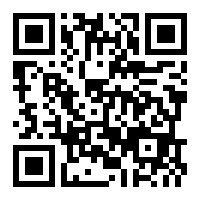 1. วช.ประกาศรับข้อเสนอเชิงหลักการ (Concept Proposal) ปี 64.pdf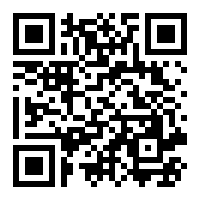 2. สวรส.ประกาศรับข้อเสนอเชิงหลักการ (Concept Proposal) ปี 64.pdf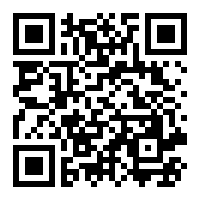 3. บพข.ประกาศรับข้อเสนอเชิงหลักการ (Concept Proposal) ปี 64.pdf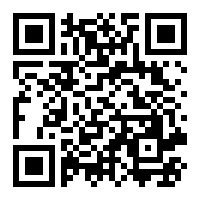 4. บพค.ประกาศรับข้อเสนอเชิงหลักการ (Concept Proposal) ปี 64.pdf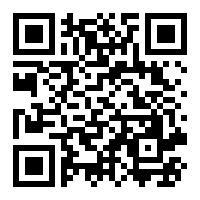 5. บพท.ประกาศรับข้อเสนอเชิงหลักการ (Concept Proposal) ปี 64.pdf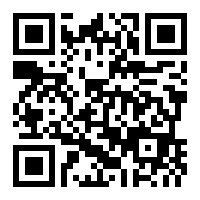 6. แบบฟอร์มเสนอโครงการ ปี 64_concept.docx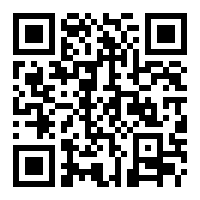 7. คู่มือการยื่นข้อเสนอโครงการ (Concept Proposal) ปี 64.pdf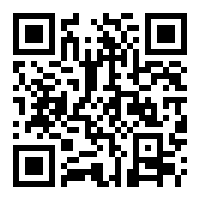 